Tarih:Saat:Şikayet Edilen Kişi/Birim:Şikayet Konusu:…………………………………………………………………………………………………………………………Olay:………………………………………………………………………………………………………………………….……………………………………………………………………………………………………………………........………………………………………………………………………………………………………………………….………………………………………………………………………………………………………………………….………………………………………………………………………………………………………………………….………………………………………………………………………………………………………………………….………………………………………………………………………………………………………………………….……………………………………………………………………………………………………………………........…………………………………………………………………………………………………………………………. ..……………………………………………………………………………………………………………………………………………………………………………………………………………………………………………………..Bilgilerinizi ve gereğini arz ederim.                                                                            İmza:                                                                            Adı Soyadı:Başvuru Sahibinin; T.C.Kimlik Numarası:Adı Soyadı:İş Adresi:Birimi/Görevi:İş Tel.No:İkamet Adresi:Ev Tel.No:Gsm No: e-posta: EK: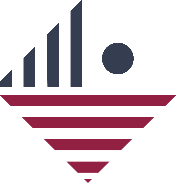 FEN FAKÜLTESİŞİKÂYET DİLEKÇESİ*